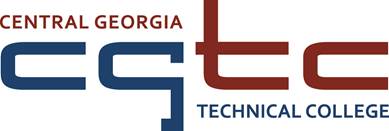 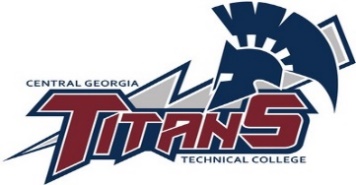 Hist 2111: U.S. History I – SyllabusInstructor InformationNameShawn WileyEmailShawn.Wiley@hcbe.netRoom location and hoursRoom #107 and tutoring is Monday and Wednesday from 7:15 a.m.-7:45 a.m. or by appointmentInstructor availabilityStudents are encouraged to email or come by the room to make appointments to ensure instructor availability.  Please refer to the office hours above.  For concerns or problems in this course, the first point of contact is the course instructor.  If the problems or concerns cannot be resolved through the instructor, please set up a time to call or zoom with parent to ensure all parties are on the same page.Course emailsAll course-related communication should be sent using the Blackboard Message system, not the CGTC e-mail system.Course ScheduleTermFall 2022Required course textbook(s), software and/or materialsTextbook(s)There is a FREE on line e-text book for this course U.S. History I.  To access the e-text book please follow these directions: https://openstax.org/details/books/us-history   For whatever reason, If you cannot access the FREE e-text book, please follow these instructions.  Into your browser, type openstax.  This will take you to the OpenStax prompt; click on the Humanities prompt; there you will see a blue square U.S. History; click on that and the e-text book will open.  It is actually easier to use the view on line prompt--but, it may also be wise to download the PDF to have the book always available. Remember, this is a free e-text book for on line use.  If you choose to order a printed copy, it will take you to Amazon (not sure how much a printed copy will be). These instructions are also located in the Announcements section of this course under the heading Text Book and Assignment …Materials/suppliesStudent will need their own supply of paper, pencils, pens, highlighters, and markers. Additionally, students need to have a sturdy 3-ring binder to keep notes and other materials.Course DescriptionPre- and/or Co- requisites/Program AdmissionCredit hours3.0 Credit HoursCourse descriptionEmphasizes the study of U. S. History to 1877 to include the post-Civil War period. The course focuses on the period from the Age of Discovery through the Civil War to include geographical, intellectual, political, economic and cultural development of the American people. It includes the history of Georgia and its constitutional development. Topics include colonization and expansion; the Revolutionary Era; the New Nation; nationalism, sectionalism, and reform; the Era of Expansion; and crisis, Civil War, and reconstruction. Course objectivesStudents will master learning outcomes in the following competency areas: Examine the reasons for the emergence of nationalism and sectionalism during this period, and assess their impact on America; examine the evolution of the American economy during the first half of the 19th century; identify key events, inventions and ideas to include the significant dates; compare the economies of the North and South to include: a) Factors that caused the differences; b) The effects of their differences; evaluate the roles and effectiveness of the reform crusade on mid-19th century America; discuss and relate the history of Georgia to the development of the United States; examine the status of European rivalries in the New World and the causes for revolution among the American Colonies; understand and evaluate the multiple ideals and processes of the American Revolution to include: a) Political, b) Economic, c) Social and d) Cultural; assess how the new national and state governments were formed and their effects on American Society; identify and evaluate the events and compromises that led to the formation of a new government; differentiate between the Federalists and the Antifederalists; investigate the effectiveness of the presidents and other officials of the federal government in leading a New Nation; assess the major foreign and domestic issues and conflicts experienced by the nation during this period; identify and evaluate the causes of European exploration of the New World from the late 15th century to the early 17th century; analyze the social, economic, and political effects of the British empire on the American colonies to include the New England, Middle, and Southern colonies; identify and evaluate pre-Columbian societies and their interaction with European settlers to the New World; investigate the transatlantic slave trade and its cultural, economic, and political impact on the European colonies; evaluate the role of compromise and crisis in bringing about the Civil War; assess the impact of Abraham Lincoln and the emergence of the Republican party in relation to the Civil War and secession; analyze the major military, political, economic, and social events of the Civil War period; establish the impact upon the Civil War in relation to the major military, political, economic, and social events; examine reconstruction and assess its effectiveness; evaluate the extent to which the characterization of this time period as the "era of common man" is correct; formulate reasons for the rise of the second party system in American politics; assess the actions of Andrew Jackson in dealing with issues such as internal improvements, states’ rights, and Indian removal; analyze American expansion through the major events of the time period to include: a) Texas issue; b) Mexican War; and c) Oregon controversy; examine the results and impact of: a) Expansion of slavery; b) Politics; and c) Sectionalism; discuss and relate the history of Georgia to the development of the United States. Instructional delivery methodsMay also include any or all of the following methods to facilitate learning: lecture notes, independent reading and notes and/or outlines, multi-media presentations, presentations, examinations, class discussion, and other assignments. It is the student’s responsibility to read the Announcements and Course Information Sections for more detailed and pertinent information regarding class assignment policies, guidelines, and expectations.  Student Rights/Responsibilities/ConductStudents are expected to abide by the Code of Conduct as outlined in the PHS Student Handbook and Student Conduct Code section of the CGTC Catalog. A separate requirements or rules of this class will be given to each individual student the first day of class.Student Support ServicesAdditional tutoring/supplemental instructionFree tutoring for Math, English, Computers, and other subjects is available through the APT times Mondays and Wednesdays.  Counseling ServicesCGTC offers free counseling support to students, faculty, and staff to assist with issues such as anxiety, stress, emotional problems, relationships, and alcohol/substance abuse.  To read more or request an appointment, visit the CGTC Counseling Services website located under Student Services.Distance Education Course Support - BlackboardStudents in a course with a distance education component (i.e. online, hybrid, telepresence, Blendflex) are expected to have access to the hardware and software required to complete the course.  Please make alternate arrangements for computer access (in case of technical failure) before the course begins.  If additional assistance is needed, please contact your instructor prior to contacting technical support.  Blackboard technical support information is available on CGTC’s Blackboard Help webpage .  Please note, technical support will not reset or open any assignments or tests for a student without the instructor’s permission.TEAMST.E.A.M.S. provides early intervention services for students. If you are behind in classes, feeling overwhelmed, or need help getting back on track, visit the Student Resources section on the CGTC website to request one-on-one assistance.Attendance	CGTC expects each student to be present and on time each day for all classes, and to be academically engaged in the course.  Excessive absenteeism and tardiness (or failure to complete assignments in a timely manner) may affect work ethics evaluations and course grades.  It is the student’s responsibility to contact the instructor concerning absences and to make up any missed assignments, in accordance with the syllabus’ stated make-up policy.  Course Attendance PolicySee Attendance Above.GradesCourse evaluation20% - Discussions20% - Chapter Quizzes (8 in total 1 every 2 Chapters)  20% - Writing Assignments20% - Mid-term 20% - Final 100% TotalCGTC Grading SystemAll grades are maintained in Black Board Grade Center, the College’s official grading system. The Central Georgia Technical College grading system, as stated in the CGTC Catalog, is as follows	A	(90-100) Excellent	GPA 4.0	B	(80-89) Good	GPA 3.0	C	(70-79) Satisfactory	GPA 2.0	D	(60-69) Poor	GPA 1.0	F	(below 60) Failing	GPA 0.0	I	Incomplete	GPA not computed, counts toward % completed	IP	In Progress	GPA not computed	S	Satisfactory	GPA not computed, counts toward % completed	U	Unsatisfactory	GPA not computed, counts toward % completed	W*	Withdrew (no grade)	GPA not computed, counts toward % completed*Students withdrawing from class on or before the published deadline are issued a grade of “W.”  There are No Longer “WFs” to be administered.  This means if one fails to withdraw on or before the deadline, one will remain on the roll as an active student and an “F” may  be placed on one’s transcripts.  Please be aware of this!Academic dishonestyCentral Georgia Technical College considers academic integrity an integral part of the learning environment and expects all members of the college community to conduct themselves professionally and with honesty and integrity.  According to the CGTC Catalog, any student caught in any form of dishonesty in academic or laboratory work will receive a zero (0) for that work.  The second offense will be cause for removal from that class and/or the college.  The student code in the Hand-book addresses what constitutes academic dishonesty.  Please be advised:  whether one makes themselves familiar with the policy and definitions of academic dishonesty or chooses to ignore it, one is not exempt or absolved from the consequences.  It is strongly encouraged that one becomes familiar with the Student Code of Conduct.STUDENT CODE OF CONDUCT Any student found to have committed any of the following types of misconduct is subject to the disciplinary sanctions outlined in the Student Discipline section of the catalog..Definitions•CGTC Official: any person employed by CGTC performing assigned responsibilities on a part-time, full-time, or adjunct basis.•Faculty Member: any person hired by CGTC to conduct teaching, service, or research activities.•Hearing Body: as defined in the Student Disciplinary Procedure.•Member of the CGTC community: any person who is a student, faculty member, contractor, CGTC official, or any other person/s involved with CGTC, involved in the community, or employed by CGTC.•Policy: the written regulations of CGTC as found in, but not limited to, the Student Code of Conduct, Catalog, the CGTC Policy Manual, and the Policy Manual approved by the State Board for the Technical College System of Georgia.•Premises: all land, buildings, facilities, and other property in the possession of or owned, used, or controlled by CGTC (including adjacent streets and sidewalks).•Student: all persons taking courses at CGTC, including full-time, part-time, dual enrollment, joint enrollment, non-credit, and credit. Persons who are not officially enrolled for a particular term but who have a continuing relationship with CGTC are also considered “students.” Academic Misconduct Academic misconduct includes, but is not limited to, the following definitions:1. Aiding and Abetting Academic Misconduct: Knowingly helping, procuring, encouraging or otherwise assisting another person to engage in academic misconduct.2. Cheating: a).Use and/or possession of unauthorized material or technology during an examination, or any other written or oral work submitted for evaluation and/or a grade, such as tape cassettes, notes, tests, calculators, computer programs, cell phones and/or smart phones, or other electronic devices.b). Obtaining assistance with or answers to an examination or any other written or oral work submitted for evaluation and/or a grade from another person with or without that person’s knowledge.c). Furnishing assistance with or answers to an examination or any other written or oral work submitted for evaluation and/or a grade to another person.d). Possessing, using, distributing or selling unauthorized copies of an examination, computer program, or any other written or oral work submitted for evaluation and/or a grade.e). Representing as one’s own an examination or any other written or oral work submitted for evaluation and/or a grade created by another person.f). Taking an examination or any other written or oral work submitted for evaluation and/or a grade in place of another person.g). Obtaining unauthorized access to the computer files of another person or agency and/or altering or destroying those files.h). Obtaining teacher edition text books, test banks, or other instructional materials that are only intended to be accessed by technical college officials, college administrator, or faculty member.3. Fabrication: The falsification of any information or citation in an examination or any other written or oral work submitted for evaluation and/or a grade. Moreover, it is unethical and inappropriate to sacrifice originality to heavily quoted assignments making the work another’s rather than one’s own work (regardless of correct citations).  An example is a short work assignment (Essay) that is heavily quoted means a large quantity of work from other sources being passed off in the form of originality.  If it is a Research and/or Term Paper it may be acceptable, but anything less is considered less than academically ethical. Assignment Essays under 1000 words should never have more than 1 or 2 quotes, and then under NO CIRCUMSTANCES block quotes.  4. Plagiarism: a). Submitting another’s published or unpublished work in whole, in part or in paraphrase, as one’s own without fully and properly crediting the author with footnotes, quotation marks, citations, or bibliographical reference.b). Submitting as one’s own original work, material obtained from an individual or agency without reference to the person or agency as the source of the material.c). Submitting as one’s own original work material that has been produced through unacknowledged collaboration with others without release in writing from collaborators (see #3 for number of citations).Remember, plagiarism and/or cheating is a choice.  Be aware that anyone caught will receive a Zero (0) for the particular assignment.  It will be placed in your academic record—and if caught again, could lead to your dismissal from program and/or academic institution.  Makeup PolicyPlease refer to the PHS Student Handbook for this information.Work EthicsThe Technical college system of Georgia instructs and evaluates students on work ethics in all occupational programs of study.  Ten work ethics traits have been identified and defined as essential for student success: appearance, attendance, attitude, character, communication, cooperation, organizational skills, productivity, teamwork and respect.All students in credit classes (except general education and learning support) receive a work ethics grade, in addition to their regular grade.  Work ethics are assigned as a grade from 0-3	0 = Unacceptable	1 = Needs Improvement	2 = Meets Expectations	3 = Exceeds ExpectationsOther Relevant Policies/ProceduresCopyrightAccording to TEACH Act of 2002 the College is obligated to advise you that instructional material included in this course may be subject to copyright protection. As such, you must not share, duplicate, transmit, or store the material of this course beyond the purpose and time frame explicitly stated in the syllabus of your course. If you are not certain whether a particular piece of material is covered by copyright protection, you should contact your instructor and obtain his/her written clarification. Failing to observe copyright protection is a violation of law.Grade AppealsStudents with questions or concerns regarding course grades are encouraged to first discuss these with their instructor. If the student is not able to resolve the issue at the instructor level, please follow the CGTC grade appeal procedure outlined in the Academic Affairs section of the online college catalog. Student Complaints/GrievancesAs set forth in its student catalog, Central Georgia Technical College (CGTC) does not discriminate on the basis of race, color, creed, national or ethnic origin, gender, religion, disability, age, political affiliation or belief, genetic information, veteran status, or citizenship status (except in those special circumstances permitted or mandated by law). This nondiscrimination policy encompasses the operation of all technical college-administered programs, programs financed by the federal government including any Workforce Investment Act of 1998 (WIA) Title I financed programs, educational programs and activities, including admissions, scholarships and loans, student life and athletics.  It also encompasses the recruitment and employment of personnel and contracting for goods and services.  Central Georgia Technical College shall promote the realization of equal opportunity through a positive continuing program of specific practices designed to ensure the full realization of equal opportunity.  The Title VI/Title IX/Section 504/ADA Coordinator for CGTC nondiscrimination policies is Cathy Johnson, Executive Director of Conduct, Appeals & Compliance; Room A-136, 80 Cohen Walker Drive, Warner Robins, GA 31088; Phone: (478) 2183309; Fax: (478) 471-5197; Email: cajohnson@centralgatech.edu. CGTC is committed to fostering a safe, productive learning environment. Title IX and our school policy prohibits discrimination on the basis of sex. Sexual misconduct — including harassment, domestic and dating violence, sexual assault, and stalking — is also prohibited at our college.If you wish to speak confidentially about an incident of sexual misconduct, want more information about filing a report, or have questions about school policies and procedures, please contact our Title IX Coordinator above. Our school is legally obligated to investigate reports of sexual misconduct, and therefore it cannot guarantee the confidentiality of a report, but it will consider a request for confidentiality and respect it to the extent possible.TCSG Guarantee/Warranty Statement The Technical College System of Georgia guarantees employers that graduates of State Technical Colleges shall possess skills and knowledge as prescribed by State Curriculum Standards.  Should any graduate employee within two years of graduation be deemed lacking in said skills, that student shall be retrained in any State Technical College at no charge for instructional costs to either the student or the employer.